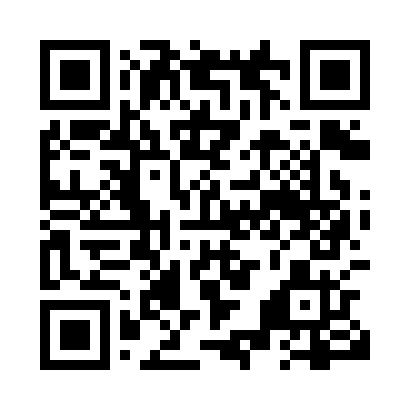 Prayer times for Bent River, Ontario, CanadaWed 1 May 2024 - Fri 31 May 2024High Latitude Method: Angle Based RulePrayer Calculation Method: Islamic Society of North AmericaAsar Calculation Method: HanafiPrayer times provided by https://www.salahtimes.comDateDayFajrSunriseDhuhrAsrMaghribIsha1Wed4:316:061:156:168:2510:002Thu4:296:051:156:178:2610:023Fri4:276:031:156:178:2710:044Sat4:256:021:156:188:2910:065Sun4:236:001:156:198:3010:076Mon4:215:591:156:208:3110:097Tue4:195:581:156:208:3210:118Wed4:185:561:156:218:3410:139Thu4:165:551:156:228:3510:1510Fri4:145:541:156:228:3610:1611Sat4:125:521:156:238:3710:1812Sun4:105:511:156:248:3810:2013Mon4:085:501:156:248:4010:2214Tue4:075:491:156:258:4110:2315Wed4:055:481:156:268:4210:2516Thu4:035:471:156:278:4310:2717Fri4:025:461:156:278:4410:2918Sat4:005:451:156:288:4510:3019Sun3:585:441:156:298:4610:3220Mon3:575:431:156:298:4710:3421Tue3:555:421:156:308:4910:3522Wed3:545:411:156:308:5010:3723Thu3:525:401:156:318:5110:3924Fri3:515:391:156:328:5210:4025Sat3:495:381:156:328:5310:4226Sun3:485:371:156:338:5410:4327Mon3:475:371:156:338:5510:4528Tue3:465:361:166:348:5510:4629Wed3:445:351:166:358:5610:4830Thu3:435:351:166:358:5710:4931Fri3:425:341:166:368:5810:51